Nom du CRMR candidat :Etablissement de santé siège du CRMR coordonnateur du CRMR candidat (exemple : AP-HP. Université Paris Saclay ; CHU Bordeaux…) :Le cas échéant, site hospitalier du CRMR coordonnateur du CRMR candidat (exemple : Bicêtre ; Pellegrin) :Adresse du site hospitalier du CRMR coordonnateur du CRMR candidat : FINESS juridique : FINESS géographique : Directeur de l’établissement de santé ou le directeur de site pour l’AP-HP :Courriel professionnel : Téléphone : Responsable médical du CRMR candidat :Courriel professionnel :Téléphone :FSMR de rattachement  du CRMR candidat :Ce CRMR était-il déjà rattaché à cette FSMR ?□	Oui 		  □	Non		  Si non, précisez pourquoi :		  Existe-t-il un site internet dédié à l’activité du CRMR candidat ?□	Oui 		  Si oui, adresse web :	□ 	NonExiste-t-il un numéro d’urgence dédié à l’activité du CRMR candidat ?□	Oui 		Si oui, plage de permanence : 	□ 	NonLe CRMR candidat a-t-il déjà fait l’objet d’une labellisation dans le cadre d’un PNMR ? □	Oui 		  Nom actuel du CRMRAnnée de la dernière labellisationExplicitez le cas échéant les évolutions de périmètre :□           NonActions significatives menées entre 2017 et 2022 par le CRMR candidat :Maladie rare ou groupe de maladies rares pris(e) en charge par le CRMR candidat :Liste détaillée des maladies rares ou regroupement de maladies prises en charge, avec leur prévalence :Description du parcours de soins pour la maladie rare la plus fréquemment prise en charge dans le CRMR candidat :Liste des CRMR constitutifs du CRMR candidat :S'il a un ou plusieurs CRMR(s) constitutif(s), renseignez le tableau ci-dessous en précisant pour chacun le motif de création :□ Motif 1 : Le(s) CRMR constitutif(s) apporte une complémentarité d’expertise, de recours, de recherche ou de formation pour une ou des maladie(s)rare(s) ou une forme phénotypique particulière d’une maladie rare du périmètre du CRMR.□ Motif 2 : Le(s) CRMR constitutif(s) permet d’assurer la prise en charge pédiatrique ou adulte complémentaire de celle du CRMR coordonnateur et structurer ainsi la liaison pédiatrie-adulte.□ Motif 3 : Le(s) CRMR constitutif(s) a les mêmes activités d’expertise, de recours, de recherche ou de formation que le CRMR coordonnateur mais la prévalence ou la diversité des maladies rares concernées par le CRMR légitiment son existence et l’organisation territoriale proposée.Si le CRMR candidat n’a pas de CRMR constitutif, cochez la case ci-contre :         □               Justifiez la présence ou l’absence de CRMR constitutif :Liste des CCMR du CRMR candidat :Si le CRMR candidat n’a pas de centre(s) de compétence (CCMR), cochez la case ci-contre :     □              Justifiez la présence ou l’absence de CCMR :Présentez une carte de France, localisant les différents centres du CRMR, en respectant le code couleur suivant : CRMR coordonnateur (point rouge), CRMR constitutif (point vert), CCMR (point bleu). 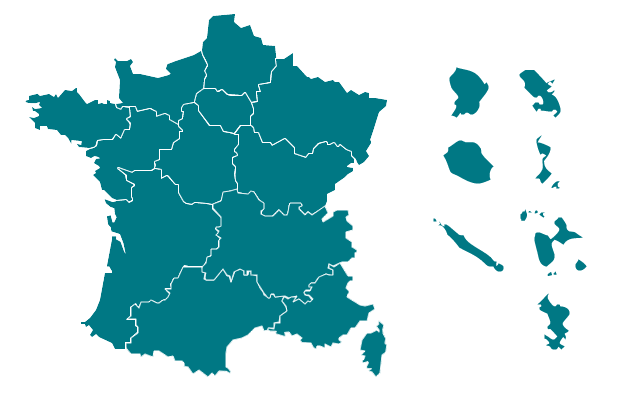 Mission de coordinationPrésentez la gouvernance du CRMR candidat :Précisez comment les associations participent à la gouvernance et à la coordination du CRMR :Présentez le projet du CRMR candidat sur les 5 années à venir, en articulation avec celui de la FSMR de rattachement :Organisation de la prise en charge médico-sociale (si concerné) :Organisation des soins ville-hôpital :Mission d’expertiseListe des PNDS élaborés par l’ensemble des CRMR (coordonnateurs et constitutifs) et CCMR du CRMR candidat entre 2017 et 2022 :Liste des guides de bonnes pratiques français, européens ou internationaux élaborés par l’ensemble des CRMR (coordonnateurs et constitutifs) et CCMR du CRMR candidat ou auxquels il a participé entre 2017 et 2022 :L’ensemble des CRMR (coordonnateurs et constitutifs) et CCMR du CRMR candidat organise-t-il des RCP ?□	Oui□	NonMission de recours Nombre de patients dans la file active de l’ensemble des CRMR (coordonnateurs et constitutifs) et CCMR du CRMR candidat en 2021 :Nombre de consultations médicales réalisées par l’ensemble des CRMR (coordonnateurs et constitutifs) et CCMR du CRMR candidat en 2021 :Nombre de séjours en hospitalisation de jour réalisés par l’ensemble des CRMR (coordonnateurs et constitutifs) et CCMR du CRMR candidat en 2021 :Nombre de séjours en hospitalisation complète réalisés par l’ensemble des CRMR (coordonnateurs et constitutifs) et CCMR du CRMR candidat en 2021 :L’ensemble des CRMR (coordonnateurs et constitutifs) et CCMR du CRMR candidat a-t-il des prescriptions initiales de médicaments désignés comme orphelins au cours des 5 dernières années ? □	Oui□	NonL’ensemble des CRMR (coordonnateurs et constitutifs) et CCMR du CRMR candidat prescrit-il régulièrement des médicaments hors AMM ?□	Oui□	NonL’ensemble des CRMR (coordonnateurs et constitutifs) et CCMR du CRMR candidat a-t-il mené au cours des 5 dernières années des programmes d’éducation thérapeutique autorisés par l’ARS ? □	Oui□	NonL’ensemble des CRMR (coordonnateurs et constitutifs) et CCMR du CRMR candidat organise-t-il des consultations avancées ? □	Oui□	NonL’ensemble des CRMR (coordonnateurs et constitutifs) et CCMR du CRMR candidat organise-t-il une prise en charge particulière pour les patients des territoires ultramarins ? □	Oui□	NonMission de rechercheNombre de projets de recherche financés, national, européen ou international dont un membre de l’équipe est investigateur principal pour l’ensemble des CRMR (coordonnateurs et constitutifs) et CCMR du CRMR candidat entre 2017 et 2022 :Nombre de publications de l’ensemble des CRMR (coordonnateurs et constitutifs) et CCMR du CRMR en lien avec la(les) maladie(s) rare(s) concernée(s) avec un membre de l’équipe en premier ou dernier auteur entre 2017 et 2022 :Nombre de points SIGAPS cumulés entre 2017 et 2022 par l’ensemble des CRMR (coordonnateurs et constitutifs) et CCMR du CRMR candidat :Nombre de points SIGREC cumulés entre 2017 et 2022 par l’ensemble des CRMR (coordonnateurs et constitutifs) et CCMR du CRMR candidat :Texte libre relatif à la recherche dans l’ensemble des CRMR (coordonnateurs et constitutifs) et CCMR du CRMR candidat (texte libre) (ex. exposé des programmes de recherche) :Mission d’enseignement et de formationListe des diplômes universitaires (DU) ou diplômes interuniversitaires (DIU) mis en place par l’ensemble des CRMR (coordonnateurs et constitutifs) et CCMR du CRMR candidat entre 2017 et 2022 :Liste des formations entrant dans le cadre du développement professionnel continu (DPC) réalisées en 2021 par l’ensemble des CRMR (coordonnateurs et constitutifs) et CCMR du CRMR candidat :Liste des formations organisées à l’échelle européenne (ERN et autres) ou internationale : Liste des formations ou manifestations organisées pour et avec les associations de malades :Texte libre relatif à la candidature du CRMR en matière d’enseignement et de formation (développez les autres actions d’enseignement et de formation s’il y a lieu) :*Joindre un courrier motivé signé par la FSMR de rattachement émettant un avis sur les missions de coordination, de recherche, d’expertise, de recours, de formation et d’enseignement du CRMR. ANNEXE 1 - VOLET « PRESENTATION GENERALE DU CRMR »Maladie rare Prévalence (X/100 000)Nom du CRMR constitutifResponsable médicalEtablissement de santéMotif (1, 2 ou 3)Nom du CCMRResponsable médicalEtablissement de santéTitreDate de publication TitreDate de publication Participants (regroupement par type de RCP)Fréquence annuellePortée (locale, régionale, nationale, européenne,…)Type (génomique, diagnostique, thérapeutique, moléculaire, clinique …)IntituléDate de création En cours en 2022□         Oui           □   Non□         Oui           □   Non